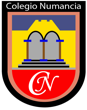 16 MARZO 2021 RESPALDO CLASE ON LINE KINDER Grupo “A”Estimado(a) apoderado(a):Junto con saludar, le enviamos el material de respaldo de la clase on line:https://view.genial.ly/604e6e2615e4da0d410f8db6/presentation-kinder-a-martes-16Atte.Denis Figueroa VillacuraProfesora Educación Diferencial Escuela de Lenguaje Colegio Numancia